Elgin Community College Emeritus Nomination FormIn order to qualify for Emeritus status, the employee must: Serve in the position of Dean or higher; retired from College; demonstrated meritorious service, and upheld the mission, vision, values, and Strategic Goals of the College; have provided a minimum of 12 years of full-time service to the College upon retirement. Note: Employees who pass away before retiring may be awarded posthumously if they meet the minimum criteria. Nominee:     Position and Title:     Address:     Please describe below how the nominee has demonstrated meritorious service and upheld the mission, vision, values, and Strategic Goals of the College. Please attach a minimum of two letters of support, with at least one letter from a College administrator familiar with their service to the College and one from the nominating direct supervisor.  Or  	     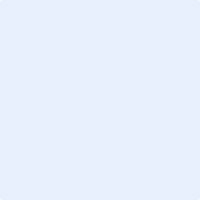 Signature of Direct Supervisor							DatePlease attach as much documentation as possible in support of this nomination, and submit all documents electronically to CHROOffice@elgin.eduQuestions:Chief Human Resources Officer CHROOffice@elgin.edu